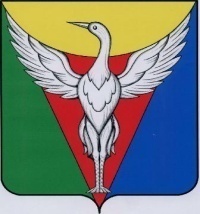 СОВЕТ ДЕПУТАТОВ КАРАКУЛЬСКОГО СЕЛЬСКОГО ПОСЕЛЕНИЯОКТЯБРЬСКОГО МУНИЦИПАЛЬНОГО РАЙОНА ЧЕЛЯБИНСКОЙ ОБЛАСТИРЕШЕНИЕ_________________________________________________________________                29.12.2016 г.  № 67Об утверждении Правил землепользования и застройки муниципального образования Каракульского сельского поселения Октябрьского муниципального района Челябинской области      В соответствии с Федеральным законом от 06.10.2003 №131-ФЗ «Об общих принципах организации местного самоуправления в Российской Федерации», статьей 7 Федерального закона от 29.12.2004 №191-ФЗ «О введении в действие Градостроительного кодекса Российской Федерации», статьями 45, 46 Градостроительного кодекса Российской Федерации, Совет депутатов Каракульского сельского поселенияРЕШАЕТ:Утвердить в новой редакции Правила землепользования и застройки муниципального образования Каракульского сельского поселения Октябрьского муниципального района Челябинской области;Настоящее решение  опубликовать в  средствах массовой  информации  и разместить на официальном сайте администрации Каракульского сельского поселения Октябрьского муниципального района;Контроль по исполнению настоящего решения оставляю за собой.Глава Каракульскогосельского поселения                                                          Г.В. Тишанькина                                                                          